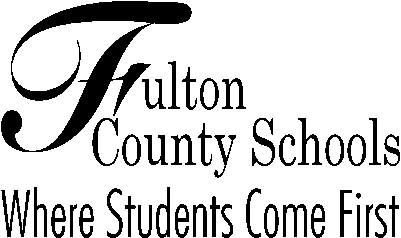 Shakerag Elementary schoolCelebrating Learning. Inspiring Leaders.Shakerag Elementary School Governance Council Meeting Minutes August 2, 2016Members present:  Seani Serfontein, Lynette Baker, Jean Romfo, Jennifer Erikson, Stephanie Beckles, Brian Olivo, Robert Luskin, Karen James, Christine Lemerond; guest – Scott HeatheringtonThe meeting was called to order by Karen at 7:15 a.m.  Robert motioned to approve the May 24th, minutes and Seani seconded; the minutes were unanimously approved. Seani motioned to approve the August 2, agenda, Jennifer seconded and it was unanimously approved.   Welcome Introductions for new members.Discussed Strategic Plan Handout:Seani will post on websiteReviewed SGC Self-Assessment (item #3, 4, 10, 12)#3 – Increase effectiveness#4 – Tools implemented to help support SGC#10 – Attendance#12 – Share necessary informationScott Heatherington:The SEED fund and RFF process is more streamlined and deadlines are separated Community Member Appointment:Robert moved to appoint Forest Leffew as community member; Seani seconded and the motion passed unanimously.Officers and Committee Chair Elections:Lynette moved to appoint Seani as SGC Chair; Karen seconded and the motion passed unanimously.Seani moved to appoint Robert as SGC Vice-Chair; Jean seconded and the motion passed unanimously.Jean moved to appoint Karen as Parliamentarian; Jennifer seconded and the motion passed unanimously.Lynette moved to appoint Robert as Budget Chair; Jean seconded and the motion passed unanimously.Karen moved to appoint Brian as Communications/Outreach Chair; Seani seconded and the motion passed unanimously. Officers/Chairs:Chair – Seani SerfonteinVice Chair – Robert LuskinParliamentarian – Karen JamesBudget Committee Chair – Robert LuskinCommunications/Outreach Committee Chair – Brian OlivoCommittees:Budget committee members – Stephanie Beckles, Lynette Baker, Robert Luskin, Seani SerfonteinCommunications/Outreach committee members – Karen James, Brian Olivo, Jean Romfo, Jennifer Erikson, Seani SerfonteinReviewed Meeting dates (First Tuesday of each month) at 7:15am: 8/2, 9/6, 10/4, 11/1, 12/6, 1/10, 2/7, 3/7, 4/11, 5/2Principals’ Update:Construction Update:Discussed cafeteria wall Roof /issuesUnfinished AreasShakerag current classes:Pre-K – 2   K – 41st – 42nd – 53rd – 64th – 55th – 5Think about SEED fund and RFF ideas – do we want to continue waiver and same amount of days?TAG is back to full day pull out.Karen moved to adjourn; Robert seconded and motion passed unanimously.Christine Lemerond, Principal		Laurie Chans, Assistant Principal10885 Rogers Circle  Johns Creek, Georgia 30097  770-497-3880  www.shakeragelementary.com